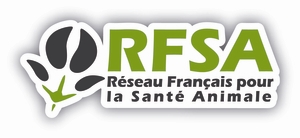 Ordre du Jour du COPIL du RFSA du 18 Janvier 2017 – 10.00 – 13.00SIMV 50 rue de Paradis 75010 Paris10h - AccueilAdoption du dernier CR du 27 septembre 2017 – méthodologie Nouveau site internet : validationRévision des documents de base (métiers / plan d’action : méthodologie)Périmètre à valider et notamment :Resistance aux antiparasitaires : groupe d'échanges afin de faire un point régulier sur cette question. Christophe Chartier ONIRIS Resistance aux antibiotiques - Ecoantibio 2 (Projets de recherche retenus) attente pour 2018 (Présentation de Julien Faisnel)Retour sur le GT Diagnostics (rapides) – composition – cahier des charges – feuille de route Les priorités du schéma stratégiques du dpt SA de l’INRA - Microbiote (MTV) 11h.30GT 1 disponibilité AT CBCartographie des gaps thérapeutiques : point d’étape (ANMV) et Réforme réglementaire MV Ruptures de vaccins : point de situation Travaux du GT Abeilles : point de situation – existence du GT CNOPSAV AbeillesDisponibilité des vaccins contre la FCO (demande exprimée au CNOPSAV)GT 2 Emergences- FD RL Dermatose Nodulaire Contagieuse : besoins du terrain en études scientifiques ?GT 3 Europe - AJ Actualité par A. JESTIN dont EraNet VaccinologyContribution au Projet européen sur la résistance aux AH chez les animaux de rente qui a démarré à la fin de cette année pour 4 ans (projet COST COMBAR pour Combatting Anthelmintic Resistance) - Christophe Chartier ONIRIS (présentations 1 et 2)GT 4 Partenariats public-privé de recherche – JCARetour sur les ReSA 2017 et Journée Santé Animale Institut Pasteur – SIMV Présentation générale sur l’avancement du projet IMI ZAPI / JC AudonnetProjet de Journée INRA – RFSA (sur le modèle 1/2j IP) Première vague du concours d'innovation financé dans le cadre du PIAQuestions diverses : Date de prochaine réunion – programme de travail 2018 Dont Projet d’infrastructure nationale en infectiologie CIRAD INRA ANSES Date des conférences du Réseau 201813h - Fin des travaux